                                  Desenho - pen pan letters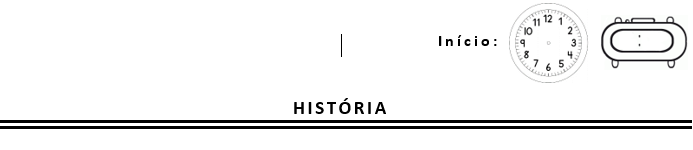 Sua carta para o seu correspondente do Texas, está pronta? Enviaremos a carta e o seu desenho.Hoje você fará o seu auto -retrato. Critérios:Folha A4, branca.Moldura de 2 centímetros.Auto retrato centralizado e que ocupe o espaço interno da folha (não pode ficar pequeno)Parte I Olhe-se bem no espelho e desenhe seu corpo com riquezas de detalhes. 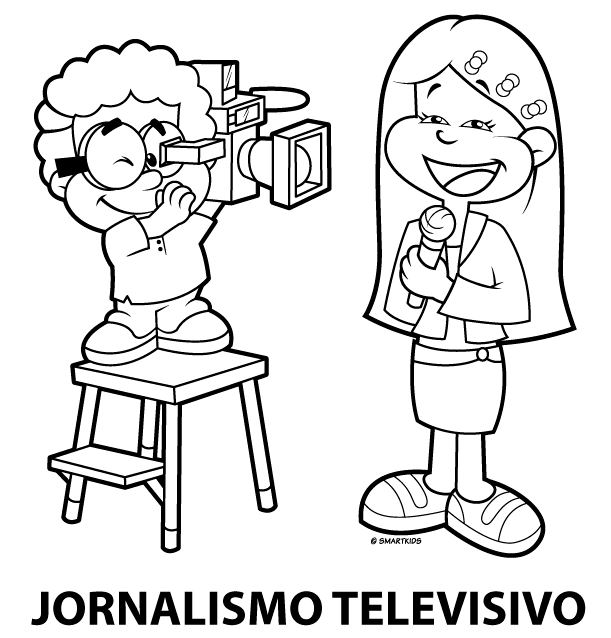 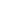 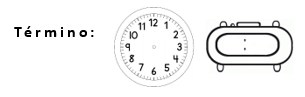 